Посвященного 78-й годовщине Победы в Великой Отечественной войне В рамках патриотического автопробега «ZA РОССИЮ! ZA ПОБЕДУ!», посвященного 78-й годовщине Победы в Великой Отечественной войне и в поддержку российских военнослужащих, участвующих в специальной военной операции, состоялась акция «Концерт для ветерана». Участники автопробега поздравили участника Великой Отечественной войны Волобуеву Марию Даниловну с праздником Великой Победы.
С приветственным словом и добрыми пожеланиями к ветерану и жителям с. Чермошное обратился заместитель главы администрации по социальным вопросам, секретарь Троснянского местного отделения Всероссийской политической партии «ЕДИНАЯ РОССИЯ» Юрий Николаевич Воробьев. Юрий Николаевич поблагодарил Марию Даниловну за личный вклад в Победу, стойкость, мужество и героизм, проявленные ею в годы Великой Отечественной войны, вручил ветерану подарок и цветы.
Работники районного дома культуры подарили ветерану и зрителям праздничное настроение и патриотические музыкальные композиции.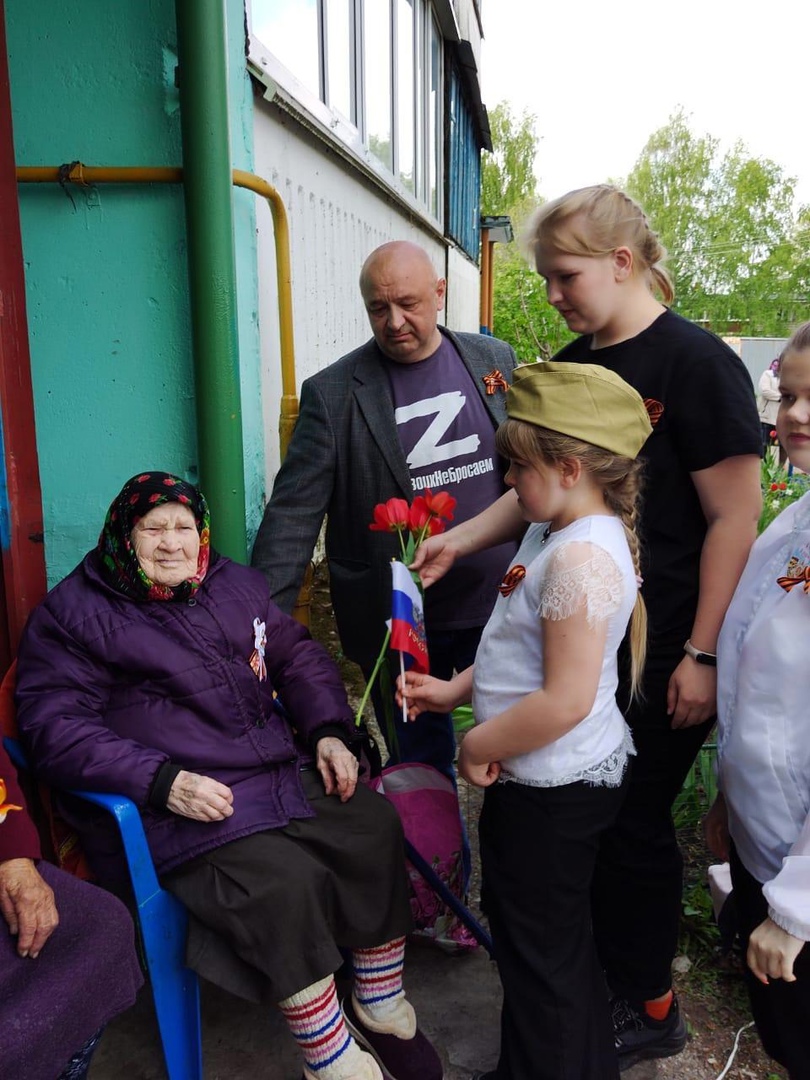 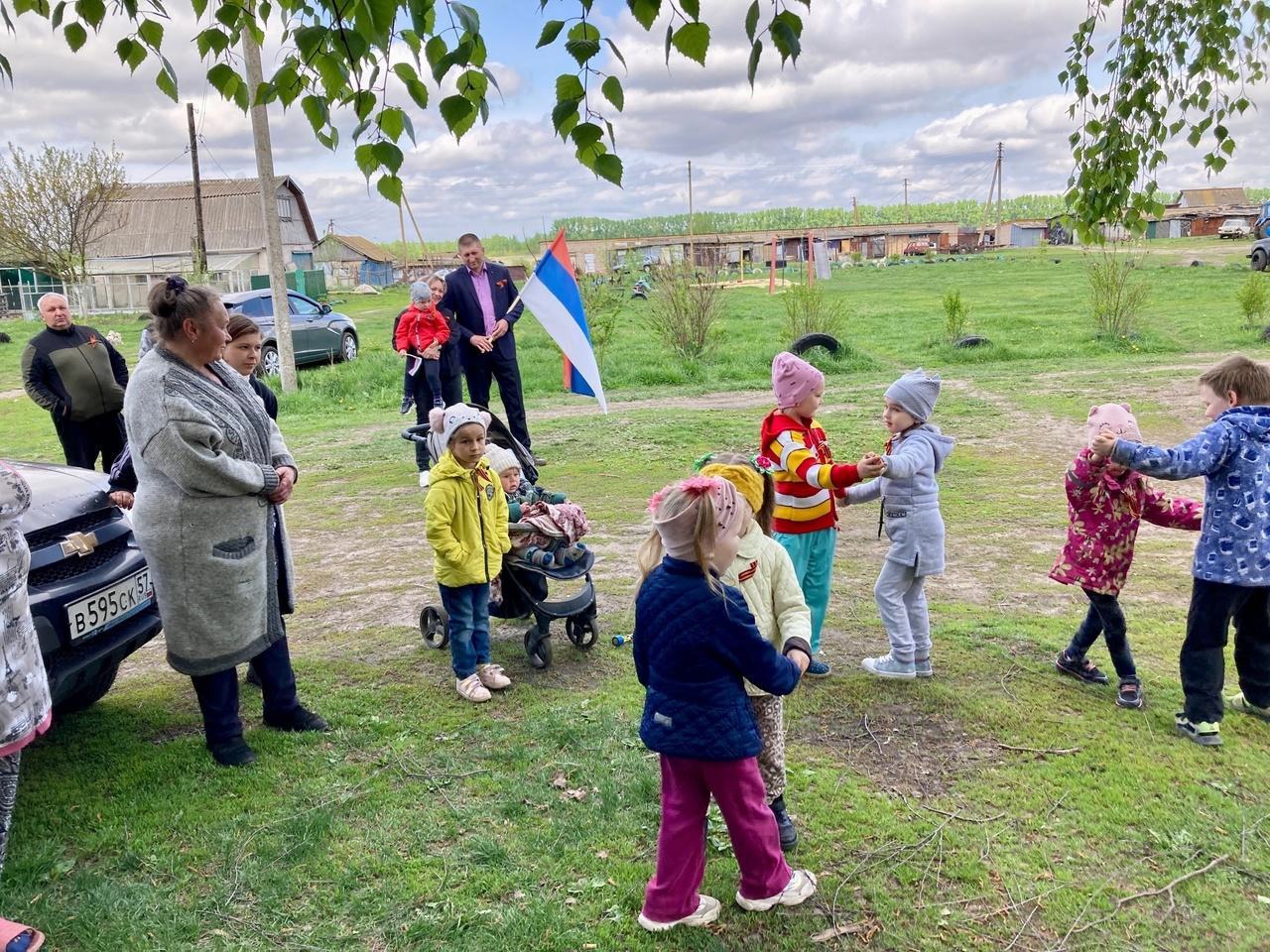 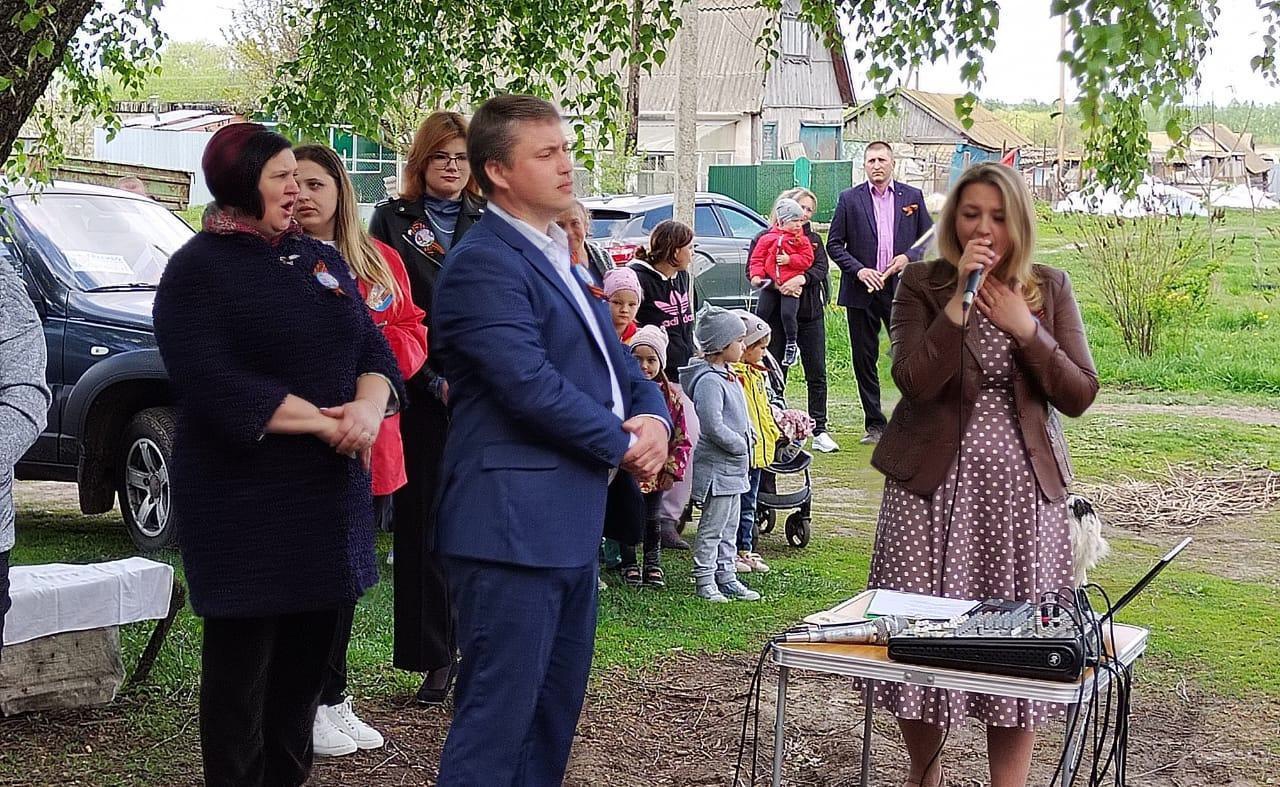 